‘Win the White House’ Activity SheetName:  _____________________________________  Date  ________________________  Block  _______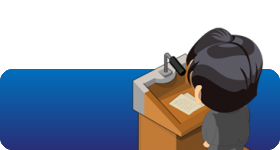 Instructions:  Go to icivics.org and play ‘Win the White House’.  In this activity you will get to experience what it takes in order to run a successful political campaign.  As you take part in the game, use your experiences to help you answer the questions on this activity sheet.  You should also register, or use the icivics username you already own, when you start the game so that you can save your work.  Have fun and do your best to become the next president!What is your campaign slogan?  _____________________________________________________________Why did you choose that slogan?  _____________________________________________________________________________________________________________________________________________________Which political party did you choose to join?  ____________________________________________________Why did you choose that party?  __________________________________________________________________________________________________________________________________________________________List the 5 issues that you selected as being important to you and your campaign.  Also tell why each of those issues is important to you.Issue  __________________________________________Why is it important?  ____________________________________________________________Issue  __________________________________________Why is it important?  _____________________________________________________________Issue  __________________________________________Why is it important?  _____________________________________________________________Issue  __________________________________________Why is it important?  _____________________________________________________________Issue  __________________________________________Why is it important?  _____________________________________________________________List 5 issues your opponent supported and how you could argue against their opinion.Issue  _______________________________________________________________How can you argue against it?  _____________________________________________________Issue  _______________________________________________________________How can you argue against it?  _____________________________________________________Issue  _______________________________________________________________How can you argue against it?  _____________________________________________________Issue  _______________________________________________________________How can you argue against it?  _____________________________________________________Issue  _______________________________________________________________How can you argue against it?  _____________________________________________________List three different strategies you used to help gain support for your campaign._______________________________________________________________________________________________________________________________________________________________________________________________________________________________________________________________List 2 different states that you believed were important for you to win.  Why were they important?I wanted to win the state of _____________________ because _____________________________________________________________________________________________________________________.I wanted to win the state of _____________________ because _____________________________________________________________________________________________________________________.Write a paragraph to describe your journey while running to become the President._____________________________________________________________________________________________________________________________________________________________________________________________________________________________________________________________________________________________________________________________________________________________________________________________________________________________________________________________________________________________________________________________________________________________________________________________________________________________________________________________